Импрессионизм.Всем привет, мои замечательные ребятки!В прошлый раз у нас с вами состоялся замечательный урок в Зуме, на котором мы с вами уложили в голове все последние изученные темы, обсудили из чего переродились некоторые течения в искусстве, а сегодня нам пора двигаться дальше. И дальше у нас будет Импрессионизм. Импрессионизм (от французского «impression» - впечатление) представляет собой направление в искусстве (литературе, живописи, архитектуре), которое появилось в конце ХIХ начале ХХ века во Франции и быстро получило широкое распространение и в других станах мира. Последователи нового направления, считавшие что традиционные техники, например, в живописи или в архитектуре, не могут в полной мере передать всю полноту и мельчайшие детали окружающего мира, перешли на использование совершенно новых техник и методик в первую очередь в живописи, затем в литературе и музыке. Они позволяли наиболее живо и натурально изобразить всю подвижность и изменчивость реального мира посредством передачи не его фотографического вида, а сквозь призму впечатлений и эмоций авторов по поводу увиденного.Автором термина «импрессионизм» считается французский критик и журналист Луи Леруа, который под впечатлением посещения выставки группы молодых художников «Салон отверженных» в 1874 году в Париже, называет их в своем фельетоне импрессионистами, своеобразными «впечатленцами», причем данное высказывание носит несколько пренебрежительный и ироничный характер. Основой для названия данного термина послужила увиденная критиком картина Клода Моне «Впечатление. Восходящее солнце». И хотя поначалу многие картины на этой выставке подверглись резкой критике и неприятию, позже данное направление получило более широкое признание публики и стало популярным во всем мире.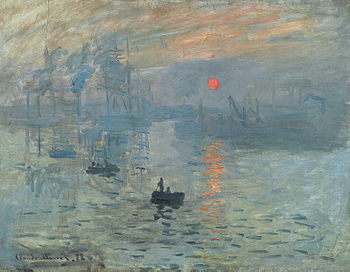 Клода Моне «Впечатление. Восходящее солнце».Новая стилистика, манера и техника в изобразительном искусстве были придуманы французскими художниками-импрессионистами не на пустом месте, в её основу легли опыт и наработки художников самых талантливых живописцев Эпохи Возрождения: Рубенса, Веласкеса, Эль Греко, Гойи. От них импрессионисты взяли такие методы более яркой и живой передачи окружающего мира или выразительности погодных условий как использование промежуточных тонов, применение техники ярких или наоборот тусклых мазков, крупных или мелких, отличающихся абстрактностью. Художники нового направления в живописи либо полностью отказались от традиционной академической манеры рисования, либо полностью переделали методы и способы изображения на свой лад, внеся такие новшества как:Предметы, объекты или фигуры изображались без контура, его заменили мелкие и контрастные мазки;Не использовалась палитра для смешения цветов, подбирались цвета дополняющие друг друга и не требующие слияния. Иногда краска выдавливалась на полотно прямо из металлического тюбика, образуя чистый, сверкающий цвет с эффектом мазка;Практическое отсутствие черного цвета;Холсты в основном писались на открытом воздухе, с натуры, для того чтобы более ярко и выразительно предать свои эмоции и впечатления от увиденного;Применение красок, обладающих высокой кроющей способностью;Нанесение свежих мазков непосредственно на еще не просохшую поверхность холста;Создание циклов живописных произведений с целью изучения изменений света и тени («Стога сена» Клода Моне);Отсутствие изображения острых социальных, философских или религиозных проблем, исторических или значимых событий. Произведения импрессионистов наполнены позитивными эмоциями, здесь нет места мрачности и тяжелым думам, здесь только легкость, радость и красота каждого мгновения, искренность чувств и откровенность эмоций.Импрессионизм- это созерцательная живопись. Отчасти это и обеспечило течению популярность. Зритель- это сторонний наблюдатель, который, изучая мерцание света и игру движущихся красок, с удовольствием смотрит вокруг.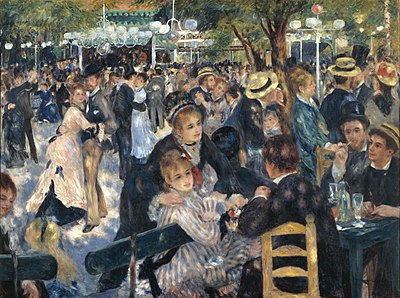 Пьер Огюст Ренуар«Бал в Мулен де ла Галетт»Показать, как меняется мир и отдельные объекты под влиянием света- важнейшая задача импрессионистов. О несамостоятельности цвета говорил еще Эжен Делакруа, утверждая, что цвет не существует сам по себе, он является совокупностью воздействующих на него обстоятельств: освещения, соседних предметов, которые бросают друг на друга отблески. Моне взял это за основу своих серий картин и показал, каким разноцветным может оказаться серый камень- сиреневым, розовым, оранжевым или голубым в тот или иной момент времени: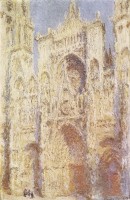 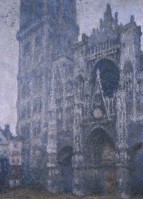 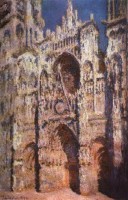 «Руанский собор»Дорогие ребята, наша сегодняшняя лекция подошла к концу. В качестве домашнего задания я предлагаю вам найти и посмотреть всю серию картин «Руанский собор» и сказать мне, сколько на самом деле этих вариантов собора у Моне. А в следующий раз мы с вами окунемся в мир остальных видов искусств эпохи импрессионизма. До новых встреч! Ваша Р.Р.